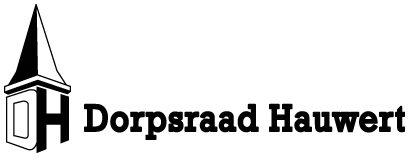 Secretariaat, Jan Kempenaar, Papenveer 20e-mail adres: jankempenaar@hotmail.comwebsite: www.dorphauwert.nlVerslag dorpsraadvergadering  23 september  2020              Agendapunten: Opening / mededelingen/ ingekomen mails/brievenDe vergadering wordt geopend door de nieuwe voorzitter van de Dorpsraad Selma Cool die een ieder hartelijk welkom heet en met name Karin Kaag  als vertegenwoordiger van de gemeente. Afbericht ontvangen van Luiten Plekker en Aris Ruijter. Mededelingen/ ingekomen mails/brievenZoals net is aangegeven is Selma Cool na een periode van 2 jaar benoemd als voorzitter van de Dorpsraad en als zodanig ingeschreven in de Kamer van Koophandel en is Bart Groot als voorzitter uitgeschreven. Het bestuur bestaat nu uit Selma Cool voorzitter, Jan Kempenaar secretaris, Paul Baars penningmeester en Gerard Meijering en Aris Ruiter als leden.Status Regionale Energiestrategie.Zoals al eerder aangegeven is de gemeente Medemblik, als onderdeel van één van de  landelijke 30 energieregio’s, verplicht om voor 31 oktober een plan in te dienen met daarin aangegeven hoeveel energie er in de komende decennia opgewekt kan worden door zon en wind en eventuele alternatieve vormen van energie. Mede door de inzet van de kernen binnen de gemeente is de plaatsing van windmolens in het open gebied van de gemeente geschrapt, maar desondanks verwacht de gemeente geen aanvullende opdrachten van de overheid. Daarnaast zijn er 4 zoekgebieden binnen de gemeente benoemd als mogelijke plaats voor zonnepanelen waarbij het bedrijventerrein Zwaagdijk Oost het meest in de buurt van ons dorp ligt. In een bijeenkomst in het Gemeentehuis kwam ook het aardgasvrij maken van de gemeente aan de orde en hierbij werd vermeld dat in overleg met woning woningbouw-cooperaties en netbeheerder bekeken wordt welke wijken als eerste vanaf 2030 vanhet gas afkunnen.Bijzonder Provinciaal LandschapDoor verschillende politieke partijen is er gepleit om het Egboetswater de status van Bijzonder Provinciaal Landschap te geven. Hier zijn we het mee eens, mits het geen belemmering in de toekomst voor eventuele woningbouw in de buurt van het Egboetswater kan zijn.MigrantendebatDoor de gemeente is een beleidsstuk gepresenteerd over de huisvesting van arbeidsmigranten in de gemeente. Uitgangspunt is dat er sprake moet zijn van een vorm van huisvesting waarbij de migranten minimaal één kamer voor zichzelf hebben en dat plaatsing zoveel mogelijk bij de bedrijfsgebouwen waar gewerkt wordt moet plaatsvinden. Daarnaast kijkt de gemeente naar alternatieve mogelijkheden voor arbeidsmigranten en daarbij denkt men aan flexwoningen aangezien deze niet direct onder de normale woningquota vallen. Belangrijke discussie, zeker in het licht van de situatie op de camping waar veel migranten in caravans gehuisvest zijn.Woningbouw Hauwert,
Er was sprake van een pittige discussie over het gepresenteerde plan van Harry Schouten op land van Joris Ruiter. Dit plan ligt bij de gemeente en is getoetst aan de provinciale en gemeentelijke criteria en zal met enige aanpassingen waarschijnlijk een volgende fase ingaan. Dit plan moet overigens nog aan de raad en college gepresenteerd worden en mede ook door de Corona pandemie kost dit veel tijd. Daarnaast zijn een aantal politiek partijen in de gemeente op de bres gesprongen van de kernen om aanvullende woningquota te bewerkstelligen, maar de Provincie is tot nu terughoudend om hier op in te gaan. Door Rob en Wendy Houtsma werden vragen en argumenten in de vergadering ingebracht over de status van het project van Harry Schouten aangezien zij van mening zijn dat (extra)bouw op alternatieve lokaties op bijvoorbeeld de Tuinstraat ook zou moeten kunnen. De kern van het betoog is dat zij de transparantie missen over lokatie toewijzing en de alternatieve mogelijkheden niet kennen. Daarnaast bestaat de indruk dat de gemeente niet van zins is mee te werken en hun voorstel niet serieus neemt. De rol van de Dorpsraad werd ook onder de loep genoemen waarbij gesteld dat de Dorpsraad in deze geen partij is aangezien dit een samenspel is  tussen projectontwikkelaar en gemeente. Om de discussie af te ronden heeft de voorzitter aangegeven dat de Dorpsraad bij de gemeente gaat informeren naar de gevolgde procedure en de alternatieve lokaties die in eerste instantie zijn aangewezen. Hierbij zij aangetekend dat de gemeente niet verplicht is om dat af te geven ook in verband met het prijsopdrijvende effect hiervan.Notulen vergadering 22 januari 2020Op de notulen van de ze vergadering zijn geen op- of aanmerkingen gekomen en zijn als zodanig goedgekeurd.Jaarverslag 2019Vanuit de statutaire verplichting is het jaarverslag van de Dorpsraad van 2019 door de secretaris gepresenteerd en deze zal in de Dorpskoerier geplaatst worden. Ook het financiële jaarverslag werd door de penningmeester gepresenteerd en dat zag er zoals we gewend zijn solide uit. De kascommissie bestaande uit Edward Roozendaal en Jan Visser gaven een positief advies en voor dit jaar zijn Jan Visser en Bart Groot benoemd als nieuwe kascommissie.Veiligheid TuinstraatZoals vaker aan de orde is geweest blijft de veiligheid van de aanwonenden aan de Tuinstraat in relatie tot de toenemende verkeersdruk een blijvend onderwerp op de agenda. Door de aanwonenden is een petitie opgesteld welke nog aan de griffie opgestuurd wordt, dit ook naar aanleiding van een gesprek met de ambtenaar Menno Boermans. Dit is actueel geworden door de discussie rond de ontsluiting van winkelcentrum Klaverweide en de opening van een nieuwe Kruidvat, waar op 28 september een discussie avond onder leiding van Burgemeester Frank Streng op het gemeentehuis gaat plaatsvinden. Hierbij zal naast de Dorpsraad ook Bart Groot aanwezig zijn.Voortgang aanpak schoolpleinZoals een ieder kan zien is op een paar kleine puntjes na (aanleg steiger/afwatering regenton) het schoolplein vergroend en vernieuwd en is er voor het eerst een educatieve buitenklas gehouden. De wethouder Joset Fit heeft een bezoek gebracht en was erg enthousiast over het resultaat ondanks dat er ivm Corona nog geen officiële opening heeft plaatsgevonden. Wel is er een film opgenomen als alternatief voor de opening en is het schoolplein is een mooie aanwinst voor ons dorp en toont het resultaat van een gezamenlijke aanpak! Met Allure en gemeente zijn er nog gesprekken over het lopende onderhoud gepland.Status kerkklokAfgelopen jaar is er een enquëte onder de dorpsbewoners gehouden over het ontbreken van de juiste tijd en het niet luiden van de bel. Na een tweede enquete is het beeld duidelijker en pleiten de meeste geënqueteerden voor een automatisering van de klok en bel met uitzondering van de nacht, want dan hoeft er niet geluid te worden. Ook een onderzoek door de elektricien heeft plaatsgevonden en ook dat ziet er goed uit.  In samenspraak met eigenaar Pieter Nes en de klokkenmaker is een plan opgesteld om een en ander te realiseren en mede dankzij toezeggingen van dorpsbewoners en bijdragen vanuit een Rabo club actie en eventueel het Kosterfonds kan het plan nu in gang worden gezet. Rondvraag/berichten van de ledenBrief binnengekomen over Kernen met Pit waarbij de KNHM foundation lokale projecten stimuleert, begeleidt en uiteindelijk na oplevering een bijdrage van € 1000 /2000 geeft. Mooie start voor eventuele nieuwe projecten in ons dorp.Jaap Surink: Zanglust start op 6 oktober weer met de zangavonden in het Dorpshuis.Bart Groot: De handbal is een samenwerking gestart met Zwaagdijk wat te zijnertijd  kan leiden tot een verdere integratie van de twee clubs. Daarnaast zijn er voor de jaarvergadering in oktober statuten opgesteld.Edward Roozendaal: De biljartcompetitie is door Corona afgebroken maar wordt nu weer opgestart dit tot grote vreugde van de leden.Jan Steltenpool: De schaatsclub kan ivm Corona geen dit jaar geen Egboetsloop organiseren, maar is wel actief met een fietstocht en skeeler clinics.Jan Does: De contributie voor de Dorpskoerier gaat nu via de bank en wordt niet opgehaald. Biljartvereniging BV 05 draait ook goed en het is mooi om te zien dat er in ons kleine dorps twee biljartclubs actief zijn.Sebastiaan Redeker: In de gymzaal is elke woensdag van 19.00 tot 21.00 uur een Zumbales voor geinteresseerden.SluitingRond 21.45 wordt de vergadering door Selma afgeslotenVergaderingen 2019: 18 november